1.ZAKRES ŚWIADCZONEJ USŁUGIUdostępnienie danych z rejestru dowodów osobistych i dokumentacji związanej z dowodami osobistymi.2. WYMAGANE DOKUMENTY DO ZAŁATWIENIA SPRAWY wypełniony wniosek o udostępnienie danych w trybie jednostkowym z rejestru dowodów osobistych( druk do pobrania w Ewidencji ludności pok. Nr.8C,  www.bip.manowo.pl- dowód uiszczenia opłaty.3. ZŁOŻENIE WNIOSKU DROGĄ ELEKTRONICZNĄ1. wniosek o udostępnienie danych w trybie jednostkowym można złożyć drogą elektroniczną za pośrednictwem Elektronicznej Skrzynki Podawczej na stronie www.bip.manowo.pl lub  Elektronicznej Platformy Usług Administracji Publicznej na stronie http://epuap.gov.pl  wniosek o udostępnienie dokumentacji związanej z dowodami osobistymi4. OPŁATY1.Opłata za udostępnienie jednostkowych danych wynosi 31.00 zł, którą należy wnieść na podane poniżej konto:Pomorski Bank Spółdzielczy w Świdwinie 02 8581 1014 2005 2000 0116 0001OBSŁUGA KASOWA  pok. Nr 6- z zaznaczeniem „opłata za udostępnienie informacji o danych jednostkowych z rejestru dowodów osobistych”5. MIEJSCE ZŁOŻENIA DOKUMENTÓW Ewidencja Ludności, Dowody OsobisteUrząd Gminy i w ManowiePok. Nr. 8CTelefon: 94 318-31-47Godziny przyjęć klientów: pn.-pt. 7.15 -1 5.006. OSOBY DO KONTAKTU1. Ewa Jażdżyk – Inspektor7. SPOSÓB I TERMIN ZAŁATWIENIA Niezwłocznienatomiast w przypadku decyzji administracyjnej –miesiąc. Wnosząc o udostępnienie danych jednostkowych z Rejestru dowodów osobistych należy wskazać informacje o osobie umożliwiające wyszukanie w rejestrze danych oraz wskazać zakres żądanych informacji.Odmowa udostępnienia danych osobowych następuje w drodze decyzji administracyjnej8. TRYB ODWOŁAWCZYOrganem odwoławczym jest Wojewoda Zachodniopomorski w Szczecinie, za pośrednictwem Wójta Gminy Manowo  w terminie 14 dni od dnia doręczenia decyzji stronie.9. PODSTAWA PRAWNA 1. Ustawa z dnia 06 sierpnia 2010r, o  dowodach osobistych (Dz. U.z 2017r., poz.1464 z późn. zm.), KARTA USŁUGI
URZĄD GMINY MANOWOKARTA USŁUGI
URZĄD GMINY MANOWOKARTA USŁUGI
URZĄD GMINY MANOWO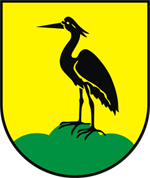 Udostępnienie danych z rejestru dowodów osobistych i dokumentacji związanej z dowodami osobistymiED.